KEMENTERIAN AGAMA REPUBLIK INDONESIA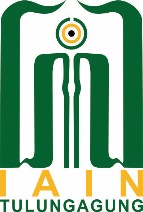 UNIVERSITAS ISLAM NEGERISAYYID ALI RAHMATULLAH TULUNGAGUNGFAKULTAS SYARIAH DAN ILMU HUKUMJalan Mayor Sujadi Timur Nomor 46 Tulungagung - Jawa Timur  66221Telepon (0355) 321513, 321656 Faximile (0355) 321656Website : https://fasih.uinsatu.ac.id E-mail: fasih.uinsatu@gmail.comFORMULIR PENDAFTARAN UJIAN SKRIPSIFAKULTAS SYARIAH DAN ILMU HUKUMNama	: ...................................................................................................................................NIM	: ...................................................................................................................................Progam Studi	: ...................................................................................................................................Judul	: ...................................................................................................................................................................................................................................................................... ...................................................................................................................................Dengan ini mengajukan permohonan pendaftaran Ujian Skripsi pada semester Ganjil/Genap*  Tahun Akademik 20....... / 20....... Bersama ini kami lampirkan:*Coret yang tidak perluTulungagung,                              Mahasiswa _____________________NIM.No.KelengkapanKeteranganKeteranganNo.KelengkapanAdaTidak1.Formulir Pendafataran Ujian Skripsi2.Ijazah MA/SMU atau yang sederajat yang telah dilegalisir (Scan Pdf)3.Transkrip nilai sementara yang ditandatangani Koord. Prodi (Scan Pdf)4.Sertifikat TOEFL & TOAFL (Scan Pdf)5.Sertifikat KKN (Scan Pdf)6.Sertifikat PPL (Scan Pdf)7.Surat Keterangan Lulus Ujian Komprehensif (Scan Pdf)8.Naskah Skripsi yang telah ditandatangani oleh Pembimbing sebanyak     3 exemplar (diserahkan ke admin fakultas)